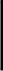 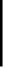 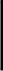 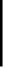 Al Responsabile della prevenzione della corruzione e della trasparenza delComune di PompeiPiazza Bartolo Longo n. 3680045 Pompei (NA)PEC: protocollo@pec.comune.pompei.na.itOGGETTO : RICHIESTA DI ACCESSO CIVICO ex art. 5 co. 1 del D.lgs. 33/2013 e ss.mm.ii.Il/la sottoscritto/a 				 nato/a a 	(   ) il 			 residente a 			(    ) in 		n. 		Indirizzo mail:________________________________ E/O indirizzo PEC:                                                         CONSIDERATAL’omessa pubblicazione ovveroLa pubblicazione parziale del seguente documento/informazione/dato che in base alla normativa vigente deve essere pubblicato nella sezione “Amministrazione trasparente” del portale istituzionale http://www.comune.pompei.na.it/(indicare estremi documento)                                                                                                             CHIEDEAi sensi e per gli effetti dell'art. 5, comma 1, del D.lgs. n. 33/2013, , la pubblicazione di quanto richiestoCHIEDE altresìla comunicazione dell’avvenuta pubblicazione, indicando il collegamento ipertestuale aldato/documento/informazione oggetto dell’istanza, al seguente indirizzo mail / al seguente indirizzo  PEC* (se diverso da quello sopra indicato):                                                                                                                                                DICHIARAA tal fine, di essere consapevole delle sanzioni penali, nel caso di dichiarazioni non veritiere e falsità negli atti, richiamate dall'art. 76 D.P.R. 445 del 28/12/2000, nonché della decadenza dai benefici eventualmente conseguiti sulla base della dichiarazione non veritiera, ai sensi dell’art. 75 del medesimo D.P.R. 445/2000;DICHIARA altresìDi aver preso visione e accettato l’Informativa sulla protezione dei dati personali ex artt. 13 e 14 Reg. (UE) 679/2016 disponibile sul sito web dell'ente http://www.comune.pompei.na.it/ sezione “Protezione Dati”.SI ALLEGA PROPRIO DOCUMENTO DI RICONOSCIMENTO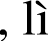 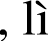 Firma____________________________